แบบประเมินเพื่อแต่งตั้งบุคคลให้ดำรงตำแหน่งสูงขึ้นตำแหน่งประเภทวิชาชีพเฉพาะหรือเชี่ยวชาญเฉพาะระดับชำนาญการหรือระดับชำนาญการพิเศษ ที่รักษาการในตำแหน่งหัวหน้างานเพื่อแต่งตั้งให้ดำรงตำแหน่งหัวหน้างานที่มีลักษณะใช้วิชาชีพและไม่ได้ใช้วิชาชีพมหาวิทยาลัยรามคำแหง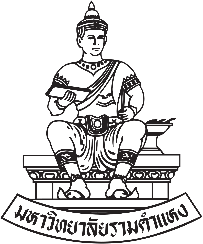 หลักเกณฑ์การประเมินองค์ประกอบที่ ๑ แนวคิดในการพัฒนาปรับปรุงงานในตำแหน่งใหม่ -------------------แนวคิดในการพัฒนาปรับปรุงงานในตำแหน่งใหม่ (คะแนนเต็ม ๑๐๐ คะแนน) แบ่งเป็น๑. งานในความรับผิดชอบและปัญหา/อุปสรรคในการทำงาน ๕๐ คะแนน พิจารณาจากการมีความเข้าใจลักษณะงานในความรับผิดชอบว่างานในหน้าที่มีงานอะไรบ้าง อย่างไร และรู้ปัญหาหรืออุปสรรคในงานนั้น ๆ ๒. แนวทางการแก้ไขปัญหา/อุปสรรคในการทำงานหรือพัฒนางานและงบประมาณสำหรับใช้ในแก้ไขปัญหา/อุปสรรคในการทำงานหรือพัฒนางาน ๕๐ คะแนน พิจารณาจากมีความเข้าใจในแนวทาง การแก้ไขปัญหาหรืออุปสรรคในการทำงานหรือพัฒนางาน และประยุกต์ใช้ความรู้ ความสามารถ ทักษะ หรือประสบการณ์ในด้านต่าง ๆ การบริหารจัดการงบประมาณในการแก้ไขปัญหาหรืออุปสรรคในการทำงานหรือพัฒนางานให้เหมาะสม รวมทั้งมีความสามารถในการตัดสินใจและมีความคิดริเริ่มสร้างสรรค์ในการแก้ไขปัญหาหรืออุปสรรคในการทำงานหรือพัฒนางานให้ดียิ่งขึ้น                         แนวคิดในการพัฒนาปรับปรุงงานในตำแหน่งใหม่ชื่อ-นามสกุล											ตำแหน่ง											ระดับ							ตำแหน่งเลขที่				 ขอรับการประเมินเพื่อแต่งตั้งให้ดำรงตำแหน่ง							ระดับ							ตำแหน่งเลขที่				 หัวหน้างาน/ฝ่าย										๑. งานในความรับผิดชอบ									ปัญหา/อุปสรรคในการทำงาน								แนวทางการแก้ไขปัญหา/อุปสรรคในการทำงานหรือพัฒนางาน				งบประมาณสำหรับใช้ในการแก้ไขปัญหา/อุปสรรคในการทำงานหรือพัฒนางาน 		๒. งานในความรับผิดชอบ									ปัญหา/อุปสรรคในการทำงาน								แนวทางการแก้ไขปัญหา/อุปสรรคในการทำงานหรือพัฒนางาน				งบประมาณสำหรับใช้ในการแก้ไขปัญหา/อุปสรรคในการทำงานหรือพัฒนางาน 		(ลงชื่อ) 					ผู้เสนอแนวคิดฯ(					)วันที่ 		/ 		/ 		แบบสรุปการประเมินองค์ประกอบที่ ๑ แนวคิดในการพัฒนาปรับปรุงงานในตำแหน่งใหม่-------------------(ลงชื่อ)					ผู้ประเมิน(					)ตำแหน่ง						วันที่	เดือน			พ.ศ. 		หลักเกณฑ์การประเมินองค์ประกอบที่ ๒ สมรรถนะทางการบริหาร ----------------สมรรถนะทางการบริหาร (คะแนนเต็ม ๑๐๐ คะแนน) ประกอบด้วย๑. สภาวะผู้นำ (Leadership) ๒๐ คะแนน๒. วิสัยทัศน์ (Visioning) ๒๐ คะแนน๓. ศักยภาพเพื่อนำการปรับเปลี่ยน (Change Leadership) ๒๐ คะแนน๔. การควบคุมตนเอง (Self Control) ๒๐ คะแนน๕. การสอนงานและการมอบหมายงาน (Coaching and Empowering Others) ๒๐ คะแนนเกณฑ์การให้คะแนนสมรรถนะแต่ละระดับระดับสมรรถนะ                         ค่าคะแนนที่ได้๐                                        ๐๑                                        ๔๒                                        ๘๓                                        ๑๒๔                                        ๑๖๕                                        ๒๐หมายเหตุ- หัวหน้างานระดับชำนาญการ ต้องได้รับคะแนนประเมินเฉลี่ยแต่ละองค์ประกอบ ไม่น้อยกว่าร้อยละ ๖๕ - หัวหน้างานระดับชำนาญการพิเศษ ต้องได้รับคะแนนประเมินเฉลี่ยแต่ละองค์ประกอบ ไม่น้อยกว่าร้อยละ ๗๐องค์ประกอบที่ ๒ สมรรถนะทางการบริหาร (คะแนนเต็ม ๑๐๐ คะแนน)หมายถึง คุณลักษณะเชิงพฤติกรรมที่กำหนดเฉพาะสำหรับตำแหน่งประเภทผู้บริหาร เพื่อส่งเสริมและพัฒนาศักยภาพทางการบริหารให้สามารถปฏิบัติภารกิจได้อย่างมีประสิทธิภาพและประสิทธิผล๑. สภาวะผู้นำ (Leadership) ๒๐ คะแนนคำจำกัดความ : ความสามารถ หรือความตั้งใจที่จะรับบทในการเป็นผู้นำของกลุ่ม กำหนดทิศทาง เป้าหมาย วิธีการทำงาน ให้ทีมปฏิบัติงานได้อย่างราบรื่น เต็มประสิทธิภาพและบรรลุวัตถุประสงค์ของส่วนราชการ๑. สภาวะผู้นำ (Leadership) (ต่อ)๒. วิสัยทัศน์ (Visioning) ๒๐ คะแนนคำจำกัดความ : ความสามารถในการกำหนดทิศทาง ภารกิจ และเป้าหมายการทำงานที่ชัดเจนและความสามารถในการสร้างความร่วมแรงร่วมใจเพื่อให้ภารกิจบรรลุวัตถุประสงค์๒. วิสัยทัศน์ (Visioning) (ต่อ)๓. ศักยภาพเพื่อนำการปรับเปลี่ยน (Change Leadership) ๒๐ คะแนนคำจำกัดความ : ความสามารถในการกระตุ้น หรือผลักดันหน่วยงานไปสู่การปรับเปลี่ยนที่เป็นประโยชน์ รวมถึงการสื่อสารให้ผู้อื่นรับรู้ เข้าใจ และดำเนินการให้การปรับเปลี่ยนนั้นเกิดขึ้นจริง๓. ศักยภาพเพื่อนำการปรับเปลี่ยน (Change Leadership) (ต่อ)๔. การควบคุมตนเอง (Self Control) ๒๐ คะแนนคำจำกัดความ : ความสามารถในการควบคุมอารมณ์และพฤติกรรมในสถานการณ์ที่อาจจะถูกยั่วยุ หรือเผชิญหน้ากับความไม่เป็นมิตร หรือต้องทำงานภายใต้สภาวะกดดัน รวมถึงความอดทนอดกลั้นเมื่ออยู่ในสถานการณ์ที่ก่อความเครียดอย่างต่อเนื่อง๔. การควบคุมตนเอง (Self Control) (ต่อ)๕. การสอนงานและการมอบหมายงาน (Coaching and Empowering Others) ๒๐ คะแนนคำจำกัดความ : ความตั้งใจที่จะส่งเสริมการเรียนรู้หรือการพัฒนาผู้อื่นในระยะยาวจนถึงระดับที่เชื่อมั่นว่าจะสามารถมอบหมายหน้าที่ความรับผิดชอบให้ผู้นั้นมีอิสระที่จะตัดสินใจในการปฏิบัติหน้าที่ราชการของตนได้๕. การสอนงานและการมอบหมายงาน (Coaching and Empowering Others) (ต่อ)แบบสรุปการประเมินองค์ประกอบที่ ๒ สมรรถนะทางการบริหาร----------------สมรรถนะทางการบริหาร (๑๐๐ คะแนน)สมรรถนะทางการบริหาร (๑๐๐ คะแนน) (ต่อ)สมรรถนะทางการบริหาร (๑๐๐ คะแนน) (ต่อ)(ลงชื่อ)					ผู้ประเมิน(					)ตำแหน่ง						วันที่	เดือน			พ.ศ. 		แบบสรุปผลการประเมินเพื่อแต่งตั้งบุคคลให้ดำรงตำแหน่งสูงขึ้นตำแหน่งประเภทวิชาชีพเฉพาะหรือเชี่ยวชาญเฉพาะระดับชำนาญการหรือระดับชำนาญการพิเศษ ที่รักษาการในตำแหน่งหัวหน้างานเพื่อแต่งตั้งให้ดำรงตำแหน่งหัวหน้างานที่มีลักษณะใช้วิชาชีพและไม่ได้ใช้วิชาชีพชื่อผู้ขอรับการประเมิน										ตำแหน่ง							ระดับ					ขอรับการประเมินเพื่อแต่งตั้งให้ดำรงตำแหน่ง							ระดับ					สังกัด							ผลการประเมิน ผ่าน			 ไม่ผ่านการประเมินแต่ละองค์ประกอบ กำหนดระดับคุณภาพ ดังนี้ระดับคุณภาพ	          คะแนน (ร้อยละ)ดีเด่น			   ๙๐ – ๑๐๐ดีมาก			   ๘๐ – ๘๙ ดี			   ๗๐ – ๗๙ พอใช้		 	   ๖๐ – ๖๙ ควรปรับปรุง		   ต่ำกว่า ๖๐หมายเหตุ   :  ผู้ผ่านการประเมินต้องได้รับคะแนน ดังนี้๑. หัวหน้างานระดับชำนาญการ ต้องได้รับคะแนนประเมินเฉลี่ยแต่ละองค์ประกอบ ไม่น้อยกว่าร้อยละ ๖๕ และคะแนนเฉลี่ยรวมสององค์ประกอบ ไม่น้อยกว่าร้อยละ ๗๐๒. หัวหน้างานระดับชำนาญการพิเศษ ต้องได้รับคะแนนประเมินเฉลี่ยแต่ละองค์ประกอบ ไม่น้อยกว่าร้อยละ ๗๐ และคะแนนเฉลี่ยรวมสององค์ประกอบ ไม่น้อยกว่าร้อยละ ๗๕ความเห็นของกรรมการลงชื่อ			          	ประธานอนุกรรมการ  ลงชื่อ			          	อนุกรรมการ (				)		       (					)ลงชื่อ			          	อนุกรรมการ  	   ลงชื่อ			           	อนุกรรมการ (				)		       (					)ลงชื่อ			          	อนุกรรมการ  	   ลงชื่อ			           	อนุกรรมการ (				)		       (					)ลงชื่อ			          	เลขานุการ  	    (				)		ข้อมูลเบื้องต้นของผู้ขอรับการประเมิน (ผู้ขอรับการประเมินเป็นผู้กรอก)๑. ชื่อ					นามสกุล						๒. ตำแหน่ง				ระดับ				ตำแหน่งเลขที่		๓. สังกัด (งาน/ฝ่าย)										 (คณะ/สำนัก/สถาบัน/กอง)									๔. อัตราเงินเดือนปัจจุบัน				บาท (ปีงบประมาณ พ.ศ. 			)๕. ขอรับการประเมินเพื่อแต่งตั้งให้ดำรงตำแหน่ง							ระดับ								ตำแหน่งเลขที่		สังกัด (งาน/ฝ่าย)										(คณะ/สำนัก/สถาบัน/กอง)									๖. ประวัติส่วนตัวเกิดวันที่		เดือน			พ.ศ. 			อายุ		ปี๗. เริ่มรับราชการเมื่อวันที่		เดือน					 ปี พ.ศ. 		     ได้รับแต่งตั้งให้รักษาการในตำแหน่งหัวหน้างาน/ฝ่าย						 สังกัด											    ตามคำสั่งมหาวิทยาลัยรามคำแหง ที่ 	 /	ลงวันที่		เดือน		พ.ศ. 		๘. ประวัติการศึกษา (เรียงจากวุฒิสุงสุด)           คุณวุฒิ                       สาขา        ปี พ.ศ. ที่สำเร็จการศึกษา       สถาบันการศึกษา๙. ประวัติการอบรม/ดูงาน (๓ ปีย้อนหลัง)  วัน/เดือน/ปี        ระยะเวลา       รายการอบรม/ดูงาน        สถานที่                จัดโดยข้อมูลเบื้องต้นของผู้ขอรับการประเมิน (ต่อ) ๑๐. ประวัติการรับราชการ (จากเริ่มรับราชการจนถึงปัจจุบัน/การโยกย้ายตำแหน่ง ซึ่งรวมถึงการทำงานอื่น ๆ ที่เป็น ประโยชน์ต่อราชการ         วัน/เดือน/ปี                     ตำแหน่ง                  อัตราเงินเดือน             สังกัดคำรับรองการขอรับการประเมินและความเห็นของผู้บังคับบัญชา๑. คำรับรองและความเห็นของผู้บังคับบัญชาชั้นต้น(ลงชื่อ) 					ผู้บังคับบัญชาชั้นต้น(					)ตำแหน่ง 				วันที่       / 		/ 		๒. คำรับรองและความเห็นของผู้บังคับบัญชาเหนือขึ้นไปอีกชั้นหนึ่ง     (ลงชื่อ) 					ผู้บังคับบัญชาเหนือขึ้นไปอีกชั้นหนึ่ง(					)ตำแหน่ง 				วันที่       / 		/ 		ลำดับรายละเอียดของการประเมินคะแนนเต็มคะแนนที่ได้๑งานในความรับผิดชอบและปัญหา/อุปสรรคในการทำงาน พิจารณาจากการมีความเข้าใจลักษณะงานในความรับผิดชอบว่างานในหน้าที่มีงานอะไรบ้าง อย่างไร และรู้ปัญหาหรืออุปสรรคในงานนั้น ๆ                                                          ๕๐๒แนวทางการแก้ไขปัญหา/อุปสรรคในการทำงานหรือพัฒนางานและงบประมาณสำหรับใช้ในการแก้ไขปัญหา/อุปสรรคในการทำงานหรือพัฒนางาน พิจารณาจากมีความเข้าใจในแนวทาง การแก้ไขปัญหาหรืออุปสรรคในการทำงานหรือพัฒนางาน และประยุกต์ใช้ความรู้ ความสามารถ ทักษะ หรือประสบการณ์ในด้านต่าง ๆ การบริหารจัดการงบประมาณในการแก้ไขปัญหาหรืออุปสรรคในการทำงานหรือพัฒนางานให้เหมาะสม รวมทั้งมีความสามารถในการตัดสินใจและมีความคิดริเริ่มสร้างสรรค์ในการแก้ไขปัญหาหรืออุปสรรคในการทำงานหรือพัฒนางาน                         ๕๐คะแนนรวมคะแนนรวม๑๐๐คำอธิบายรายละเอียดสมรรถนะบันทึกร่องรอยคุณภาพ(ระบุข้อมูล สารสนเทศ หลักฐานที่สะท้อนคุณภาพการปฏิบัติงาน)ระดับที่ ๐ : ไม่แสดงสมรรถนะด้านนี้ หรือแสดงอย่างไม่ชัดเจน-ระดับที่ ๑ : ดำเนินการประชุมได้ดีและคอยแจ้งข่าวสารความเป็นไปโดยตลอด-  ดำเนินการประชุมให้เป็นไปตามระเบียบ วาระ วัตถุประสงค์ และเวลาตลอดจนมอบหมายงานให้แก่บุคคลในกลุ่มได้-  แจ้งข่าวสารให้ผู้ที่จะได้รับผลกระทบจากการตัดสินใจรับทราบอยู่เสมอ แม้ไม่ได้ถูกกำหนดให้ต้องกระทำ-  อธิบายเหตุผลในการตัดสินใจให้ผู้ที่เกี่ยวข้องทราบ(เอกสารหมายเลข	)ระดับที่ ๒ :  แสดงสมรรถนะระดับที่ ๑ และเป็นผู้นำในการทำงานของกลุ่มและใช้อำนาจอย่างยุติธรรม-  ส่งเสริมและกระทำการเพื่อให้กลุ่มปฏิบัติหน้าที่ได้อย่างเต็มประสิทธิภาพ-  กำหนดเป้าหมาย ทิศทางที่ชัดเจน จัดกลุ่มงานและเลือกคนให้เหมาะกับงาน หรือกำหนดวิธีการที่จะทำให้กลุ่มทำงานได้ดีขึ้น-  รับฟังความคิดเห็นของผู้อื่น-  สร้างขวัญกำลังใจในการปฏิบัติงาน-  ปฏิบัติต่อสมาชิกในทีมด้วยความยุติธรรม(เอกสารหมายเลข	)ระดับที่ ๓ :  แสดงสมรรถนะระดับที่ ๒ และให้การดูแลและช่วยเหลือทีมงาน-  เป็นที่ปรึกษาและช่วยเหลือทีมงาน-  ปกป้องทีมงาน และชื่อเสียงของส่วนราชการ-  จัดหาบุคลากร ทรัพยากร หรือข้อมูลที่สำคัญมาให้ทีมงาน(เอกสารหมายเลข	)คำอธิบายรายละเอียดสมรรถนะบันทึกร่องรอยคุณภาพ(ระบุข้อมูล สารสนเทศ หลักฐานที่สะท้อนคุณภาพการปฏิบัติงาน)ระดับที่ ๔ : แสดงสมรรถนะระดับที่ ๓ ประพฤติตนสมกับเป็นผู้นำ-  กำหนดธรรมเนียมปฏิบัติประจำกลุ่มและประพฤติตนอยู่ในกรอบของธรรมเนียมปฏิบัตินั้น-  ประพฤติปฏิบัติตนเป็นแบบอย่างที่ดี-  ยึดหลักธรรมาภิบาลในการปกครองผู้ใต้บังคับบัญชา(เอกสารหมายเลข	)ระดับที่ ๕ : แสดงสมรรถนะระดับที่ ๔ และนำทีมงานให้ก้าวไปสู่พันธกิจระยะยาวขององค์กร-  สามารถรวมใจคนและสร้างแรงบันดาลใจให้ทีมงานเกิดความมั่นใจในการปฏิบัติภารกิจให้สำเร็จลุล่วง-  เล็งเห็นการเปลี่ยนแปลงในอนาคต และมีวิสัยทัศน์ในการสร้างกลยุทธ์เพื่อรับมือกับการเปลี่ยนแปลงนั้น(เอกสารหมายเลข	)คำอธิบายรายละเอียดสมรรถนะบันทึกร่องรอยคุณภาพ(ระบุข้อมูล สารสนเทศ หลักฐานที่สะท้อนคุณภาพการปฏิบัติงาน)ระดับที่ ๐ : ไม่แสดงสมรรถนะด้านนี้ หรือแสดงอย่างไม่ชัดเจน-ระดับที่ ๑ : รู้และเข้าใจวิสัยทัศน์ขององค์กร-  รู้ เข้าใจและสามารถอธิบายให้ผู้อื่นเข้าใจได้ว่างานที่ทำอยู่นั้นเกี่ยวข้องหรือตอบสนองต่อวิสัยทัศน์ของส่วนราชการอย่างไร(เอกสารหมายเลข	)ระดับที่ ๒ : แสดงสมรรถนะระดับที่ ๑ และช่วยทำให้ผู้อื่นรู้และเข้าใจวิสัยทัศน์ขององค์กร-  อธิบายให้ผู้อื่นรู้และเข้าใจวิสัยทัศน์และเป้าหมายการทำงานของหน่วยงานภายใต้ภาพรวมของส่วนราชการได้-  แลกเปลี่ยนข้อมูลรวมถึงรับฟังความคิดเห็นของผู้อื่นเพื่อประกอบ การกำหนดวิสัยทัศน์(เอกสารหมายเลข	)ระดับที่ ๓ : แสดงสมรรถนะระดับที่ ๒ และสร้างแรงจูงใจให้ผู้อื่นเต็มใจที่จะปฏิบัติตามวิสัยทัศน์-  โน้มน้าวให้สมาชิกในทีมเกิดความเต็มใจและกระตือรือร้นที่จะปฏิบัติหน้าที่ราชการเพื่อตอบสนองต่อวิสัยทัศน์-  ให้คำปรึกษาแนะนำแก่สมาชิกในทีมถึงแนวทางในการทำงานโดยยึดถือวิสัยทัศน์และเป้าหมายขององค์กรเป็นสำคัญ(เอกสารหมายเลข	)คำอธิบายรายละเอียดสมรรถนะบันทึกร่องรอยคุณภาพ(ระบุข้อมูล สารสนเทศ หลักฐานที่สะท้อนคุณภาพการปฏิบัติงาน)ระดับที่ ๔ : แสดงสมรรถนะระดับที่ ๓ และกำหนดนโยบายให้สอดคล้องกับวิสัยทัศน์ของส่วนราชการ-  ริเริ่มและกำหนดนโยบายใหม่ ๆ เพื่อตอบสนองต่อการนำวิสัยทัศน์ไปสู่ความสำเร็จ(เอกสารหมายเลข	)ระดับที่ ๕ : แสดงสมรรถนะระดับที่ ๔ และกำหนดวิสัยทัศน์ของส่วนราชการให้สอดคล้องกับวิสัยทัศน์ระดับ ประเทศ-  กำหนดวิสัยทัศน์ เป้าหมาย และทิศทางในการปฏิบัติหน้าที่ของส่วนราชการเพื่อให้บรรลุวิสัยทัศน์ซึ่งสอดคล้องกับวิสัยทัศน์ระดับประเทศ- คาดการณ์ได้ว่าประเทศจะได้รับผลกระทบอย่างไรจากการเปลี่ยนแปลงทั้งภายในและภายนอก(เอกสารหมายเลข	)คำอธิบายรายละเอียดสมรรถนะบันทึกร่องรอยคุณภาพ(ระบุข้อมูล สารสนเทศ หลักฐานที่สะท้อนคุณภาพการปฏิบัติงาน)ระดับที่ ๐ : ไม่แสดงสมรรถนะด้านนี้ หรือแสดงอย่างไม่ชัดเจน-ระดับที่ ๑ : เห็นความจำเป็นของการปรับเปลี่ยน-  เห็นความจำเป็นของการปรับเปลี่ยน และปรับพฤติกรรมหรือแผนการทำงานให้สอดคล้องกับการเปลี่ยนแปลงนั้น-  เข้าใจและยอมรับถึงความจำเป็นของการปรับเปลี่ยน และเรียนรู้เพื่อให้สามารถปรับตัวรับการเปลี่ยนแปลงนั้นได้(เอกสารหมายเลข	)ระดับที่ ๒ : แสดงสมรรถนะระดับที่ ๑ และสามารถทำให้ผู้อื่นเข้าใจการปรับเปลี่ยนที่จะเกิดขึ้น-  ช่วยเหลือให้ผู้อื่นเข้าใจถึงความจำเป็นและประโยชน์ของการเปลี่ยนแปลงนั้น-  สนับสนุนความพยายามในการปรับเปลี่ยนองค์กร พร้อมทั้งเสนอแนะวิธีการและมีส่วนร่วมในการปรับเปลี่ยนดังกล่าว(เอกสารหมายเลข	)ระดับที่ ๓ : แสดงสมรรถนะระดับที่ ๒ และกระตุ้น และสร้างแรงจูงใจ ให้ผู้อื่นเห็นความสำคัญของการปรับเปลี่ยน-  กระตุ้น และสร้างแรงจูงใจให้ผู้อื่นเห็นความสำคัญของการปรับเปลี่ยนเพื่อให้เกิดความร่วมแรงร่วมใจ-  เปรียบเทียบให้เห็นว่าสิ่งที่ปฏิบัติอยู่ในปัจจุบันกับสิ่งที่จะเปลี่ยนแปลงไปนั้นแตกต่างกันในสาระสำคัญอย่างไร-  สร้างความเข้าใจให้เกิดขึ้นแก่ผู้ที่ยังไม่ยอมรับการเปลี่ยนแปลงนั้น(เอกสารหมายเลข	)คำอธิบายรายละเอียดสมรรถนะบันทึกร่องรอยคุณภาพ(ระบุข้อมูล สารสนเทศ หลักฐานที่สะท้อนคุณภาพการปฏิบัติงาน)ระดับที่ ๔ : แสดงสมรรถนะระดับที่ ๓ และวางแผนงานที่ดีเพื่อรับการปรับเปลี่ยนในองค์กร-  วางแผนอย่างเป็นระบบและให้เห็นประโยชน์ของการปรับเปลี่ยน-  เตรียมแผน และติดตามการบริหารการเปลี่ยนแปลงอย่างสม่ำเสมอ(เอกสารหมายเลข	)ระดับที่ ๕ : แสดงสมรรถนะระดับที่ ๔ และผลักดันให้เกิดการปรับเปลี่ยนอย่างมีประสิทธิภาพ-  ผลักดันให้การปรับเปลี่ยนสามารถดำเนินไปได้อย่างราบรื่นและประสบความสำเร็จ-  สร้างขวัญกำลังใจ และความเชื่อมั่นในการขับเคลื่อนให้เกิดการปรับเปลี่ยนอย่างมีประสิทธิภาพ(เอกสารหมายเลข	)คำอธิบายรายละเอียดสมรรถนะบันทึกร่องรอยคุณภาพ(ระบุข้อมูล สารสนเทศ หลักฐานที่สะท้อนคุณภาพการปฏิบัติงาน)ระดับที่ ๐ : ไม่แสดงสมรรถนะด้านนี้ หรือแสดงอย่างไม่ชัดเจน-ระดับที่ ๑ : ไม่แสดงพฤติกรรมที่ไม่เหมาะสม- ไม่แสดงพฤติกรรมที่ไม่สุภาพหรือไม่เหมาะสมในทุกสถานการณ์(เอกสารหมายเลข	)ระดับที่ ๒ : แสดงสมรรถนะระดับที่ ๑ และควบคุมอารมณ์ในแต่ละ สถานการณ์ได้เป็นอย่างดี-  รู้เท่าทันอารมณ์ของตนเองและควบคุมได้อย่างเหมาะสม โดยอาจหลีกเลี่ยงจากสถานการณ์ที่เสี่ยงต่อการเกิดความรุนแรงขึ้น หรืออาจเปลี่ยนหัวข้อสนทนา หรือหยุดพักชั่วคราวเพื่อสงบสติอารมณ์(เอกสารหมายเลข	)ระดับที่ ๓ : แสดงสมรรถนะระดับที่ ๒ และสามารถใช้ถ้อยทีวาจาหรือปฏิบัติงานต่อไปได้อย่างสงบ แม้จะอยู่ในสภาวะที่ถูกยั่วยุ-  รู้สึกได้ถึงความรุนแรงทางอารมณ์ในระหว่างการสนทนา หรือการปฏิบัติงาน เช่น ความโกรธ ความผิดหวัง หรือความกดดัน แต่ไม่แสดงออกแม้จะถูกยั่วยุ โดยยังคงสามารถปฏิบัติงานต่อไปได้อย่างสงบ -  สามารถเลือกใช้วิธีการแสดงออกที่เหมาะสมเพื่อไม่ให้เกิดผลในเชิงลบทั้งต่อตนเองและผู้อื่น(เอกสารหมายเลข	)คำอธิบายรายละเอียดสมรรถนะบันทึกร่องรอยคุณภาพ(ระบุข้อมูล สารสนเทศ หลักฐานที่สะท้อนคุณภาพการปฏิบัติงาน)ระดับที่ ๔ : แสดงสมรรถนะระดับที่ ๓ และจัดการความเครียดได้อย่างมีประสิทธิภาพ-  สามารถจัดการกับความเครียดหรือผลที่อาจเกิดขึ้นจากภาวะกดดันทางอารมณ์ได้อย่างมีประสิทธิภาพ-  ประยุกต์ใช้วิธีการเฉพาะตน หรือวางแผนล่วงหน้าเพื่อจัดการกับความเครียดและความกดดันทางอารมณ์ที่คาดหมายได้ว่าจะเกิดขึ้น-  บริหารจัดการอารมณ์ของตนได้อย่างมีประสิทธิภาพเพื่อลดความเครียดของตนเองหรือผู้ร่วมงาน(เอกสารหมายเลข	)ระดับที่ ๕ : แสดงสมรรถนะระดับที่ ๔ และเอาชนะอารมณ์ด้วยความเข้าใจ-  ระงับอารมณ์รุนแรง ด้วยการพยายามทำความเข้าใจและแก้ไขที่ต้นเหตุของปัญหา รวมทั้งบริบทและปัจจัยแวดล้อมต่าง ๆ -  ในสถานการณ์ที่ดึงเครียดมากก็ยังสามารถควบคุมอารมณ์ของตนเองได้รวมถึงทำให้คนอื่น ๆ มีอารมณ์ที่สงบลงได้(เอกสารหมายเลข	)คำอธิบายรายละเอียดสมรรถนะบันทึกร่องรอยคุณภาพ(ระบุข้อมูล สารสนเทศ หลักฐานที่สะท้อนคุณภาพการปฏิบัติงาน)ระดับที่ ๐ : ไม่แสดงสมรรถนะด้านนี้ หรือแสดงอย่างไม่ชัดเจน-ระดับที่ ๑ : สอนงานหรือให้คำแนะนำเกี่ยวกับวิธีปฏิบัติงาน-  สอนงานด้วยการให้คำแนะนำอย่างละเอียด หรือด้วยการสาธิตวิธีปฏิบัติงาน-  ชี้แนะแหล่งข้อมูลหรือแหล่งทรัพยากรอื่น ๆ เพื่อใช้ในการพัฒนา การปฏิบัติงาน(เอกสารหมายเลข	)ระดับที่ ๒ : แสดงสมรรถนะระดับที่ ๑ และตั้งใจพัฒนาผู้ใต้บังคับบัญชาให้มีศักยภาพ-  สามารถให้คำปรึกษาชี้แนะแนวทางในการพัฒนาหรือส่งเสริมข้อดีและปรับปรุงข้อด้อยให้ลดลง-  ให้โอกาสผู้ใต้บังคับบัญชาได้แสดงศักยภาพเพื่อสร้างความมั่นใจในการปฏิบัติงาน(เอกสารหมายเลข	)ระดับที่ ๓ : แสดงสมรรถนะระดับที่ ๒  และวางแผนเพื่อให้โอกาสผู้ใต้บังคับบัญชาแสดงความสามารถในการทำงาน-  วางแผนในการพัฒนาผู้ใต้บังคับบัญชาทั้งในระยะสั้นและระยะยาว-  มอบหมายงานที่เหมาะสม รวมทั้งให้โอกาสผู้ใต้บังคับบัญชาที่จะได้รับการฝึกอบรม หรือพัฒนาอย่างสม่ำเสมอเพื่อสนับสนุนการเรียนรู้- มอบหมายหน้าที่ความรับผิดชอบในระดับตัดสินใจให้ผู้ใต้บังคับบัญชาเป็นบางเรื่องเพื่อให้มีโอกาสริเริ่มสิ่งใหม่ ๆ หรือบริหารจัดการด้วยตนเอง(เอกสารหมายเลข	)คำอธิบายรายละเอียดสมรรถนะบันทึกร่องรอยคุณภาพ(ระบุข้อมูล สารสนเทศ หลักฐานที่สะท้อนคุณภาพการปฏิบัติงาน)ระดับที่ ๔ : แสดงสมรรถนะระดับที่ ๓ และสามารถช่วยแก้ไขปัญหาที่เป็นอุปสรรคต่อการพัฒนาศักยภาพของผู้ใต้บังคับบัญชา-  สามารถปรับเปลี่ยนทัศนคติเดิมที่เป็นปัจจัยขัดขวางการพัฒนาศักยภาพของผู้ใต้บังคับบัญชา-  สามารถเข้าใจถึงสาเหตุแห่งพฤติกรรมของแต่ละบุคคล เพื่อนำมาเป็นปัจจัยในการพัฒนาศักยภาพของผู้ใต้บังคับบัญชาได้(เอกสารหมายเลข	)ระดับที่ ๕ : แสดงสมรรถนะระดับที่ ๔ และทำให้ส่วนราชการมีระบบการสอนงานและการมอบหมายหน้าที่ความรับผิดชอบ-  สร้างและสนับสนุนให้มีการสอนงานและมีการมอบหมายหน้าที่ความรับผิดชอบอย่างเป็นระบบในส่วนราชการ-  สร้างและสนับสนุนให้มีวัฒนธรรมแห่งการเรียนรู้อย่างต่อเนื่องในส่วนราชการ(เอกสารหมายเลข	)รายการสมรรถนะพฤติกรรมการปฏิบัติงานให้เลือกสมรรถนะที่ปรากฏ  โดยทำเครื่องหมาย ✓ ในช่อง 🖵คะแนนที่ได้๑. สภาวะผู้นำ (Leadership)🖵 ระดับที่ ๐ : ไม่แสดงสมรรถนะด้านนี้ หรือแสดงอย่างไม่ชัดเจน๑. สภาวะผู้นำ (Leadership)🖵 ระดับที่ ๑ : ดำเนินการประชุมได้ดีและคอยแจ้งข่าวสารความเป็นไปโดยตลอด๑. สภาวะผู้นำ (Leadership)🖵 ระดับที่ ๒ : แสดงสมรรถนะระดับที่ ๑ และเป็นผู้นำในการทำงานของกลุ่มและใช้อำนาจอย่างยุติธรรม๑. สภาวะผู้นำ (Leadership)🖵 ระดับที่ ๓ : แสดงสมรรถนะระดับที่ ๒ และให้การดูแลและช่วยเหลือทีมงาน๑. สภาวะผู้นำ (Leadership)🖵 ระดับที่ ๔ : แสดงสมรรถนะระดับที่ ๓ ประพฤติตนสมกับเป็นผู้นำ๑. สภาวะผู้นำ (Leadership)🖵 ระดับที่ ๕ : แสดงสมรรถนะระดับที่ ๔ และนำทีมงานให้ก้าวไปสู่พันธกิจระยะยาวขององค์กร๒. วิสัยทัศน์ (Visioning)🖵 ระดับที่ ๐ : ไม่แสดงสมรรถนะด้านนี้ หรือแสดงอย่างไม่ชัดเจน๒. วิสัยทัศน์ (Visioning)🖵 ระดับที่ ๑ : รู้และเข้าใจวิสัยทัศน์ขององค์กร๒. วิสัยทัศน์ (Visioning)🖵 ระดับที่ ๒ : แสดงสมรรถนะระดับที่ ๑ และช่วยทำให้ผู้อื่นรู้และเข้าใจวิสัยทัศน์ขององค์กร๒. วิสัยทัศน์ (Visioning)🖵 ระดับที่ ๓ : แสดงสมรรถนะระดับที่ ๒ และสร้างแรงจูงใจให้ผู้อื่นเต็มใจที่จะปฏิบัติตามวิสัยทัศน์๒. วิสัยทัศน์ (Visioning)🖵 ระดับที่ ๔ : แสดงสมรรถนะระดับที่ ๓ และกำหนดนโยบายให้สอดคล้องกับวิสัยทัศน์ของส่วนราชการ๒. วิสัยทัศน์ (Visioning)🖵 ระดับที่ ๕ : แสดงสมรรถนะระดับที่ ๔ และกำหนดวิสัยทัศน์ของส่วนราชการให้สอดคล้องกับวิสัยทัศน์ระดับประเทศรายการสมรรถนะพฤติกรรมการปฏิบัติงานให้เลือกสมรรถนะที่ปรากฏ  โดยทำเครื่องหมาย ✓ ในช่อง 🖵คะแนนที่ได้๓. ศักยภาพเพื่อนำ  การปรับเปลี่ยน (Change Leadership)🖵 ระดับที่ ๐ : ไม่แสดงสมรรถนะด้านนี้ หรือแสดงอย่างไม่ชัดเจน๓. ศักยภาพเพื่อนำ  การปรับเปลี่ยน (Change Leadership)🖵 ระดับที่ ๑ : เห็นความจำเป็นของการปรับเปลี่ยน๓. ศักยภาพเพื่อนำ  การปรับเปลี่ยน (Change Leadership)🖵 ระดับที่ ๒ : แสดงสมรรถนะระดับที่ ๑ และสามารถทำให้ผู้อื่นเข้าใจการปรับเปลี่ยนที่จะเกิดขึ้น๓. ศักยภาพเพื่อนำ  การปรับเปลี่ยน (Change Leadership)🖵 ระดับที่ ๓ : แสดงสมรรถนะระดับที่ ๒ และกระตุ้น และสร้างแรงจูงใจให้ผู้อื่นเห็นความสำคัญของการปรับเปลี่ยน๓. ศักยภาพเพื่อนำ  การปรับเปลี่ยน (Change Leadership)🖵 ระดับที่ ๔ : แสดงสมรรถนะระดับที่ ๓ และวางแผนงานที่ดีเพื่อรับการปรับเปลี่ยนในองค์กร๓. ศักยภาพเพื่อนำ  การปรับเปลี่ยน (Change Leadership)🖵 ระดับที่ ๕ : แสดงสมรรถนะระดับที่ ๔ และผลักดันให้เกิดการปรับเปลี่ยนอย่างมีประสิทธิภาพ๔. การควบคุมตนเอง (Self Control)🖵 ระดับที่ ๐ : ไม่แสดงสมรรถนะด้านนี้ หรือแสดงอย่างไม่ชัดเจน๔. การควบคุมตนเอง (Self Control)🖵 ระดับที่ ๑ : ไม่แสดงพฤติกรรมที่ไม่เหมาะสม๔. การควบคุมตนเอง (Self Control)🖵 ระดับที่ ๒ : แสดงสมรรถนะระดับที่ ๑ และควบคุมอารมณ์ในแต่ละสถานการณ์ได้เป็นอย่างดี๔. การควบคุมตนเอง (Self Control)🖵 ระดับที่ ๓ : แสดงสมรรถนะระดับที่ ๒ และสามารถใช้ถ้อยทีวาจาหรือปฏิบัติงานต่อไปได้อย่างสงบ แม้จะอยู่ในสภาวะที่ถูกยั่วยุ๔. การควบคุมตนเอง (Self Control)🖵 ระดับที่ ๔ : แสดงสมรรถนะระดับที่ ๓ และจัดการความเครียดได้อย่างมีประสิทธิภาพ๔. การควบคุมตนเอง (Self Control)🖵 ระดับที่ ๕ : แสดงสมรรถนะระดับที่ ๔ และเอาชนะอารมณ์ด้วยความเข้าใจรายการสมรรถนะพฤติกรรมการปฏิบัติงานให้เลือกสมรรถนะที่ปรากฏ  โดยทำเครื่องหมาย ✓ ในช่อง 🖵คะแนนที่ได้๕. การสอนงานและการมอบหมายงาน (Coaching and Empowering Others)🖵 ระดับที่ ๐ : ไม่แสดงสมรรถนะด้านนี้ หรือแสดงอย่างไม่ชัดเจน๕. การสอนงานและการมอบหมายงาน (Coaching and Empowering Others)🖵 ระดับที่ ๑ : สอนงานหรือให้คำแนะนำเกี่ยวกับวิธีปฏิบัติงาน๕. การสอนงานและการมอบหมายงาน (Coaching and Empowering Others)🖵 ระดับที่ ๒ : แสดงสมรรถนะระดับที่ ๑ และตั้งใจพัฒนาผู้ใต้บังคับบัญชาให้มีศักยภาพ๕. การสอนงานและการมอบหมายงาน (Coaching and Empowering Others)🖵 ระดับที่ ๓ : แสดงสมรรถนะระดับที่ ๒ และวางแผนเพื่อให้โอกาสผู้ใต้บังคับบัญชาแสดงความสามารถในการทำงาน๕. การสอนงานและการมอบหมายงาน (Coaching and Empowering Others)🖵 ระดับที่ ๔ : แสดงสมรรถนะระดับที่ ๓ และสามารถช่วยแก้ไขปัญหาที่เป็นอุปสรรคต่อการพัฒนาศักยภาพของผู้ใต้บังคับบัญชา๕. การสอนงานและการมอบหมายงาน (Coaching and Empowering Others)🖵 ระดับที่ ๕ : แสดงสมรรถนะระดับที่ ๔ และทำให้ส่วนราชการมีระบบการสอนงานและการมอบหมายหน้าที่ความรับผิดชอบ               คะแนนรวมคะแนนรวมองค์ประกอบของการประเมินคะแนนเต็ม(ก)คะแนนที่ได้(ข)คะแนนการประเมินเฉลี่ยแต่ละองค์ประกอบ(ค) = (ข) x 100     ๑๐๐ผลการประเมินเฉลี่ยแต่ละองค์ประกอบผลการประเมินเฉลี่ยแต่ละองค์ประกอบองค์ประกอบของการประเมินคะแนนเต็ม(ก)คะแนนที่ได้(ข)คะแนนการประเมินเฉลี่ยแต่ละองค์ประกอบ(ค) = (ข) x 100     ๑๐๐ผ่านไม่ผ่านองค์ประกอบที่ ๑ แนวคิดในการพัฒนาปรับปรุงงานในตำแหน่งใหม่๑๐๐องค์ประกอบที่ ๒ สมรรถนะทางการบริหาร๑๐๐คะแนนรวม ๒ องค์ประกอบ๒๐๐คะแนนเฉลี่ยรวมทุกองค์ประกอบ (ร้อยละ)(คะแนนรวม ๒ องค์ประกอบ X ๑๐๐)๒๐๐คะแนนเฉลี่ยรวมทุกองค์ประกอบ (ร้อยละ)(คะแนนรวม ๒ องค์ประกอบ X ๑๐๐)๒๐๐